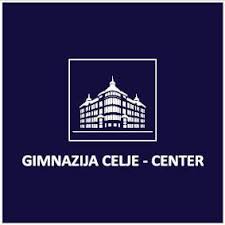 Gimnazija Celje – Center, Kosovelova 1, 3000 CeljeSoglasje za sodelovanje učencana likovnem natečaju Gimnazije Celje – Center »Lepota sobivanja – moja najljubša žival«UČENEC: STARŠ OZ. SKRBNIK: S podpisom te prijave starš oz. skrbnik otroka dovoljujem sodelovanje otroka na likovnem natečaju »Lepota sobivanja – moja najljubša žival«, ki ga organizira Gimnazije Celje – Center.Seznanjen sem, da sodelovanje otroka na likovnem natečaju »Lepota sobivanja – moja najljubša žival« poteka pod nadzorom mentorja šole, ki koordinira in nadzira delo udeležencev natečaja ter skupno prijavo udeležencev za sodelovanje na natečaju, skupaj s končnim izdelkom, pošlje organizatorju natečaja Gimnaziji Celje - Center. Hkrati potrjujem, da sem seznanjen z Navodili in pogoji sodelovanja na natečaju »Lepota sobivanja – moja najljubša žival«  in s tem, da bo organizator predmetnega natečaja osebne podatke udeležencev natečaja, ki mu jih bo posredovala šola, uporabljal in obdelovaa izključno za potrebe predmetnega natečaja, tj. za namen sodelovanja otrok na natečaju, za namen same izvedbe natečaja, za namen objave izdelkov na spletni strani Gimnazije Celje - Center in na njenih družabnih omrežjih ter za namen izbora zmagovalcev in podelitve nagrad, in v skladu z Uredbo (EU) 2016/679 Evropskega parlamenta in Sveta z dne 27. aprila 2016 o varstvu posameznikov pri obdelavi osebnih podatkov in o prostem pretoku takih podatkov ter razveljavitvi Direktive 95/46/ES (Splošna uredba o varstvu osebnih podatkov) in nacionalnimi predpisi, ki urejajo to področje. Kraj in datum: _______________					Podpis starša oz. skrbnika:Ime, priimek, starost in razred, elektronski naslov:Ime in priimek: